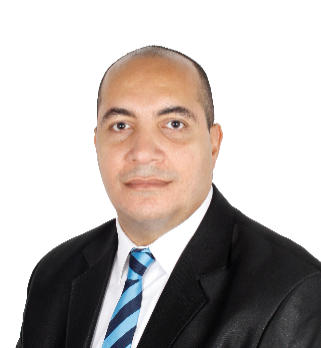 ExperienceObjectiveWorking in the best Job suitable for my Experience
Main SkillsMaya 3D Unlimited
3D studio max	Adobe Photoshop	Adobe Premiere	After Effects	OfficeWebdesignwordpress 
EducationMaStering maya 3d 140 hoursYat Education CenterCairo, Egypt2003Bachelor ofapplied artsHelwan University 
Cairo, Egypt1997–2002Other SkillsInternet, network, hardware-software maintenance, forex money managing, Import-export, martial arts training, Vbulletin forums managing, writing poetry
3d dESIGNER –Real estate broker - online marketer - video editor –social media specialist - 3d instructor - ANIMATORDubai, UAE3d dESIGNER –Real estate broker - online marketer - video editor –social media specialist - 3d instructor - ANIMATORDubai, UAE3d instructor– Animator – video editor – 2d designerEbdaat Advertising  Cairo, EgyptI have started to teach 3d courses with the cooperation of Ebdaat advertising company3d instructor– Animator – video editor – 2d designerEbdaat Advertising  Cairo, EgyptI have started to teach 3d courses with the cooperation of Ebdaat advertising companyHEAD OF 3D DEPARTMENT Alsahar animationCairo, EgyptHEAD OF 3D DEPARTMENT Alsahar animationCairo, EgyptMONEY MANAGER IN FORIGN CURRENCY EXCHANGE, STOCK marketsFX- SOLUTIONS – FXCM – BOSTON MERCHANT FINANCIAL – CITY INDEX - FXDDCairo - Egypt3D ARTIST – Forums Admin – online marketer – web designerAlsahar animation – IT GenerationGiza, Egypt3D ARTIST – Forums Admin – online marketer – web designerAlsahar animation – IT GenerationGiza, EgyptOWNER OF PETS & AQUARIUM SHOP - freelance animatorSimba Aquariums
IT-Generations - Radio&Tv unionCairo - EgyptOWNER OF PETS & AQUARIUM SHOP - freelance animatorSimba Aquariums
IT-Generations - Radio&Tv unionCairo - Egypt